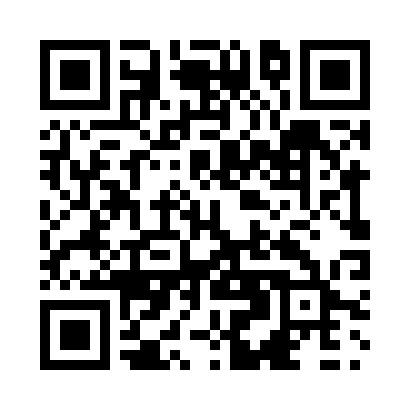 Prayer times for Barons, Alberta, CanadaMon 1 Jul 2024 - Wed 31 Jul 2024High Latitude Method: Angle Based RulePrayer Calculation Method: Islamic Society of North AmericaAsar Calculation Method: HanafiPrayer times provided by https://www.salahtimes.comDateDayFajrSunriseDhuhrAsrMaghribIsha1Mon3:325:281:367:099:4511:402Tue3:335:291:377:099:4411:403Wed3:335:291:377:099:4411:404Thu3:335:301:377:099:4311:405Fri3:345:311:377:089:4311:406Sat3:345:321:377:089:4211:407Sun3:355:331:377:089:4211:408Mon3:355:341:387:089:4111:399Tue3:365:351:387:079:4011:3910Wed3:375:351:387:079:4011:3911Thu3:375:371:387:079:3911:3812Fri3:385:381:387:069:3811:3813Sat3:385:391:387:069:3711:3814Sun3:395:401:387:069:3611:3715Mon3:395:411:387:059:3611:3716Tue3:405:421:397:059:3511:3617Wed3:415:431:397:049:3411:3618Thu3:415:441:397:039:3211:3519Fri3:425:461:397:039:3111:3520Sat3:435:471:397:029:3011:3421Sun3:435:481:397:029:2911:3422Mon3:445:491:397:019:2811:3323Tue3:455:511:397:009:2711:3324Wed3:455:521:397:009:2511:3225Thu3:475:531:396:599:2411:3026Fri3:495:551:396:589:2311:2727Sat3:525:561:396:579:2111:2528Sun3:545:571:396:569:2011:2229Mon3:575:591:396:559:1811:2030Tue3:596:001:396:559:1711:1731Wed4:026:011:396:549:1511:15